Протокол № 312заседания ПравленияСаморегулируемой организации аудиторовАССОЦИАЦИЯ «СОДРУЖЕСТВО» (СРО ААС)г. Москва                                                                                        21 апреля 2017 годаНа заседании присутствовали члены Правления СРО ААС: Шеремет А.Д. — председатель Правления, Ананьев И.В., Бородина Н.В. (доверенность Шеремету А.Д.), Бутовский В.В., Веренков А.И., Голенко В.С. (дистанционно), Горячева О.В., Гузов Ю.Н. (доверенность Шеремету А.Д.), Желтяков Д.В., Жуков С.В. (дистанционно), Задубровская А.В. (дистанционно), Кобозева Н.В., Кожура Р.В., Константинова И.Г., Кромин А.Ю., Кузнецов А.П., Лимаренко Д.Н., Майданчик М.И., Малофеева Н.А. (доверенность Кожуре Р.В.), Мелентьева В.И., Михайлович Т.Н., Новокрещенова Л.Г., Носова О.А., Овакимян А.Д., Петров А.Ю., Полторанин В.В. (дистанционно), Рукин В.В., Рыбенко Г.А., Самойлов Е.В. (доверенность Горячевой О.В.), Селезнев А.В., Симакова М.Ю. (доверенность Горячевой О.В.), Старовойтова Е.В., Степанова С.И., Сухова И.А., Сюткина М.Г., Филипьев Д.Ю. (дистанционно), Чая В.Т., Черкасова Н.В. (доверенность Шеремету А.Д.), Чепик Н.А., Щепотьев А.В.Итого на момент начала заседания Правления СРО ААС в заседании участвует 40 из 47 членов Правления СРО ААС, что составляет 85% от общей численности Правления СРО ААС. Кворум для принятия решений имеется. Приглашенные лица: Голубцова О.А., Савельева М.Е., Сорокина Е.Л., Федосимов Б.А.Процедурные вопросы:Избрать Председателем заседания Правления СРО ААС Шеремета Анатолия ДаниловичаИзбрать Секретарем заседания Правления СРО ААС Савельеву Марию Евгеньевну.Утвердить Повестку дня с учетом поступивших замечаний и предложений.Решения приняты единогласноПовестка дня заседания:По первому вопросу Приветственное слово. Информация об участии СРО ААС в текущей работе в области аудиторской деятельности. Информация о планируемых изменениях законодательства в области аудиторской деятельности.Решили:Принять к сведению изложенную информацию.Решение принято единогласноПо второму вопросу О подготовке к проведению Съезда СРО ААС в 2017 году:2.1. Об утверждении предварительной повестки дня Съезда Решили:Утвердить предварительную повестку дня Съезда СРО ААС 26 мая 2017 года согласно приложению. Опубликовать на официальном сайте СРО ААС материалы к Съезду в срок до 27 апреля 2017 года. Направить в срок до 27 апреля 2017 г. делегатам СРО ААС посредством электронной почты уведомления о месте и времени проведения Съезда, а также информацию о размещении материалов к Очередному Съезду СРО ААС.Решение принято единогласно2.2.	О рассмотрении Отчета постоянно действующего коллегиального органа управления (Правления) о деятельности СРО ААСРешили:Одобрить и рекомендовать Съезду СРО ААС утвердить Отчет постоянно действующего коллегиального органа управления (Правления) о деятельности СРО ААС согласно приложению.Решение принято единогласно2.3.	О рассмотрении Отчета исполнительного органа (Генерального директора) о результатах финансово-хозяйственной и организационной деятельности СРО ААСРешили:Одобрить и рекомендовать Съезду СРО ААС утвердить Отчет исполнительного органа (Генерального директора) о результатах финансово-хозяйственной и организационной деятельности СРО ААС согласно приложению.Решение принято единогласно2.4.	О годовой бухгалтерской (финансовой) отчетности СРО ААС за 2016 год и об исполнении финансовой сметы СРО ААС в 2016 г.; Решили:Одобрить и рекомендовать Съезду СРО ААС утвердить годовую бухгалтерскую (финансовую) отчетность СРО ААС за 2016 год согласно приложению.Одобрить заслушанную информацию по исполнению сметы и результатам аудиторской проверки для представления на очередном Съезде СРО ААС. Решение принято единогласно2.5. 	О проекте финансовой сметы СРО ААС на 2017-2018 гг.	Решили:Одобрить проект и рекомендовать Съезду СРО ААС утвердить финансовую смету СРО ААС на 2017-2018 гг. согласно приложению. Финансовому директору СРО ААС в месячный срок подготовить Положение о порядке возмещения расходов на оплату проезда и проживания членов Правления СРО ААС и представить Правлению на рассмотрение.Решение принято единогласноПо третьему вопросуОб изменениях в составе членов Правления СРО ААС	Решили:3.1. Рекомендовать Съезду СРО ААС установить состав Правления СРО ААС в количестве не более 47 членов.3.2. Рекомендовать Съезду СРО ААС в соответствии с п. 10.11.2. Устава СРО ААС утвердить досрочное прекращение полномочий в составе членов Правления СРО ААС в связи с поданными заявлениями:        1) Брагиной Татьяны Павловны;        2) Ищука Сергея Петровича;        3) Турбанова Александра Владимировича.Решение принято единогласноПо четвертому вопросу О проектах нормативных документов СРО ААС (к утверждению на Съезде):4.1. Устав СРО ААСРешили:Одобрить и рекомендовать Съезду СРО ААС утвердить Устав СРО ААС в новой редакции (редакция №5) согласно приложению.Решение принято единогласно4.2. Порядок применения мер дисциплинарного воздействия к членам СРО ААС	Решили:Одобрить и рекомендовать Съезду СРО ААС утвердить Порядок применения мер дисциплинарного воздействия к членам СРО ААС в новой редакции с учетом поступивших предложений.Решение принято единогласноПо пятому вопросуО внесении изменений в нормативные документы СРО ААС:   5.1. Правила независимости аудиторов и аудиторских организаций; Решили:— Принять Правила независимости аудиторов и аудиторских организаций в редакции, одобренной решением Совета по аудиторской деятельности от 21 марта 2017 г. (протокол № 32), согласно приложению.— Ввести в действие с 1 июня 2017 года.Решение принято единогласно5.2. Положение о порядке созыва и проведения Съезда СРО ААС;Решили:—  Утвердить Положение о порядке созыва и проведения Съезда СРО ААС согласно приложению.— Ввести в действие с 27 мая 2017 года.Решение принято единогласно5.3. Регламент подготовки и проведения заседаний Правления СРО ААСРешили:Утвердить Регламент подготовки и проведения заседаний Правления СРО ААС согласно приложению.Решение принято единогласно5.4. Правила организации и осуществления внешнего контроля качества работы членов СРО ААСРешили:Утвердить Правила организации и осуществления внешнего контроля качества работы членов СРО ААС в новой редакции согласно приложению.Решение принято единогласно5.5. Положение о Комиссии по контролю качества СРО ААСРешили:Утвердить Положение о Комиссии по контролю качества СРО ААС в новой редакции согласно приложению.Решение принято единогласно5.6. Положение об уполномоченных экспертах по контролю качества СРО ААС Решили:Утвердить Положение об уполномоченных экспертах по контролю качества СРО ААС в новой редакции согласно приложению.Решение принято единогласноПо шестому вопросуО развитии нематериального стимулирования общественной и профессиональной деятельности в СРО ААС	Решили:Поддержать инициативу по созданию системы поощрения и награждения СРО ААС.Создать Комитет по нематериальному стимулированию общественной и профессиональной деятельности в аудиторской профессии.Поручить Щепотьеву А.В. в двухнедельный срок подготовить проект Положения о Комитете, проект Положения о наградах СРО ААС.Решение принято большинством голосовПо седьмому вопросуО представительстве от имени СРО при принятии решений, способных повлечь ухудшение положения аудиторов Решили:7.1. Принять информацию к сведению;7.2. При проведении обсуждения законопроектов направлять проекты в Комитет СРО ААС по правовым вопросам аудиторской деятельности с целью проведения экспертизы и подготовки заключений. Решение принято единогласноПо восьмому вопросуДовыборы в состав членов Комиссии по Контролю качества Решили:8.1. Избрать в члены Комиссии по контролю качества СРО ААС Кунегину Анну Юрьевну, заместителя Генерального директора ООО «Нексиа Пачоли», члена Комиссии по контролю качества работы РО САД.Решение принято единогласноПо девятому вопросуРазноеО сотрудничестве в области международных связей
Решили:9.1. Уполномочить Президента СРО ААС Шеремета А.Д. и Генерального директора СРО ААС Носову О.А. подписать от СРО ААС Соглашение о сотрудничестве в области международных связей между СРО аудиторов Ассоциация «Содружество» и СРО аудиторов «Российский Союз Аудиторов» (Ассоциация) в предложенной редакции.Решение принято единогласноПодсчет голосов производили:Гришаев А.В., Савельева М.Е., Сорокина Е.Л.Председатель заседания Правления СРО ААС______________ А.Д. Шеремет Секретарь заседания Правления СРО ААС________________ М.Е. Савельева 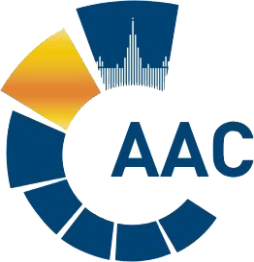 САМОРЕГУЛИРУЕМАЯ ОРГАНИЗАЦИЯ АУДИТОРОВ АССОЦИАЦИЯ «СОДРУЖЕСТВО» 
член Международной Федерации Бухгалтеров (IFAC)(ОГРН 1097799010870, ИНН 7729440813, КПП 772901001) 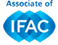 119192, г. Москва, Мичуринский проспект, дом 21, корпус 4.т: +7 (495) 734-22-22, ф: +7 (495) 734-04-22, www.auditor-sro.org, info@auditor-sro.org № Вопрос ДокладчикИнформация об участии СРО ААС в текущей работе в области аудиторской деятельности Председатель Правления
Шеремет А.Д., Генеральный директорНосова О.А.О подготовке к проведению Съезда СРО ААС в 2017 году:2.1. Об утверждении предварительной повестки дня Съезда;2.2.	О рассмотрении Отчета постоянно действующего коллегиального органа управления (Правления) о деятельности СРО ААС;2.3.	О рассмотрении Отчета исполнительного органа (Генерального директора) о результатах финансово-хозяйственной и организационной деятельности СРО ААС;2.4.	О годовой бухгалтерской (финансовой) отчетности СРО ААС за 2016 год и об исполнении финансовой сметы СРО ААС в 2016 г.; 2.5. 	О проекте финансовой сметы СРО ААС на 2017-2018 гг.Председатель Правления 
Шеремет А.Д.Генеральный директор Носова О.А.Финансовый директор Сорокина Е.Л.Об изменениях в составе членов Правления СРО ААСПредседатель Правления Шеремет А.Д.О проектах нормативных документов СРО ААС (к утверждению на Съезде):4.1. Устав СРО ААС;4.2. Порядок применении мер дисциплинарного воздействия к членам СРО ААСЧлен Дисциплинарной комиссии Савельева М.Е.О внесении изменений в нормативные документы СРО ААС:     5.1. Правила независимости аудиторов и аудиторских        организаций; 5.2. Положение о порядке созыва и проведения Съезда        СРО ААС;5.3. Регламент подготовки и проведения заседаний Правления СРО ААС;5.4. Правила организации и осуществления ВККР членов СРО ААС;5.5. Положение о Комиссии по контролю качества СРО ААС;5.6. Положение об уполномоченных экспертах по контролю качества СРО ААС Зам. директора по развитию  Голубцова О.А.Член Дисциплинарной комиссии Савельева М.Е.Директор по контролю качества Кобозева Н.В.О развитии нематериального стимулирования общественной и профессиональной деятельности в СРО ААСЧлен Правления Щепотьев А.В.О представительстве от имени СРО ААС при принятии решений, способных повлечь ухудшение положения аудиторовПредседатель 
Комитета по правовым вопросам аудиторской деятельностиФедосимов Б.А.Довыборы в состав членов Комиссии по контролю качестваПредседатель Комиссии по контролю качества
Чая В.Т.1Разное